Подготовка к V Региональному чемпионату WorldSkills Russia Дагестан – 2020 г.В 2020 году пройдет V Региональный чемпионат WSR – Дагестан – 2020Колледж ежегодно принимает участие в РЧ. В рамках подготовки к Чемпионату в колледже прошел отборочный тур по 9 компетенциям, из которых 3 площадки (Токарные работы на станках с ЧПУ, Фрезерные работы на станках с ЧПУ и Инженерный дизайн CAD) будут оборудованы на базе Ресурсного центра «Машиностроитель».В настоящее время идет подготовка студентов по всем компетенциям и подана заявка в РКЦ «Успех» на 21 участника, а также заявлены эксперты, которые пройдут обучение в Академии WSR.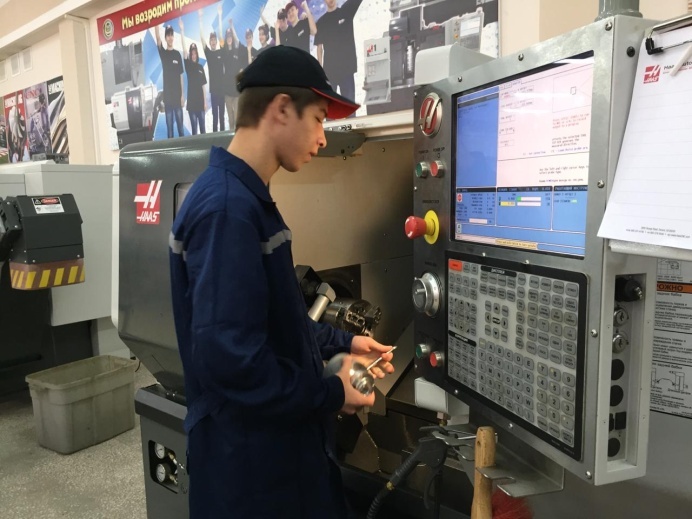 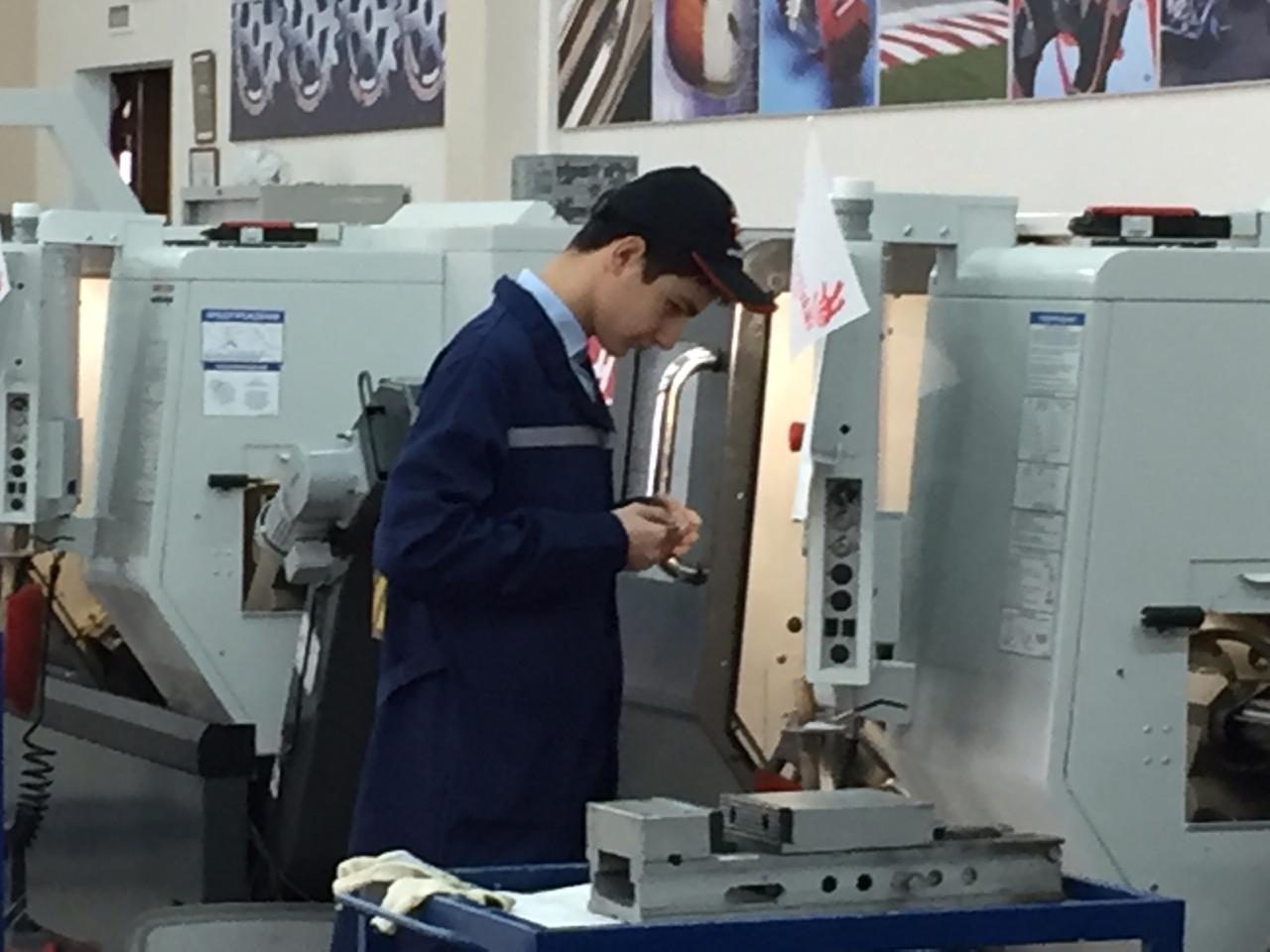 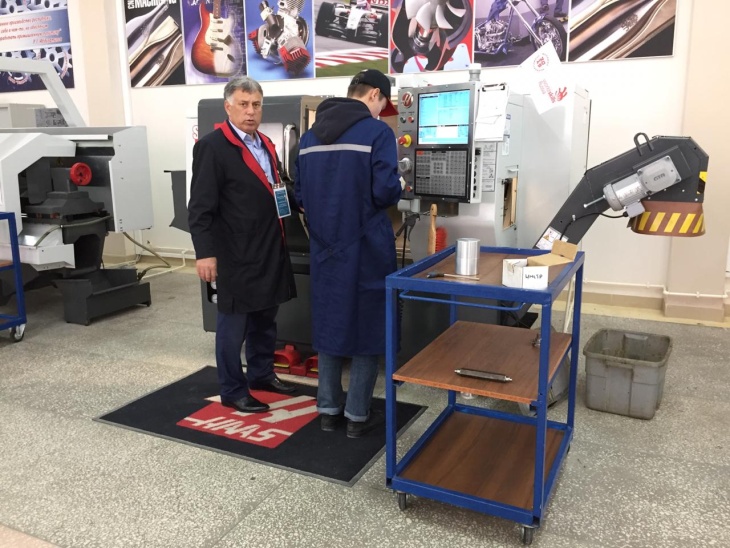 